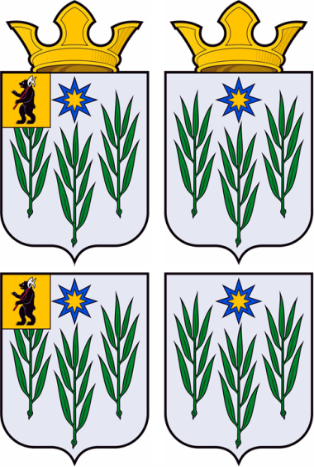 АДМИНИСТРАЦИЯИВНЯКОВСКОГО СЕЛЬСКОГО ПОСЕЛЕНИЯЯрославского муниципального районаЯрославской областиПОСТАНОВЛЕНИЕОт 11.11.2020                                                                                                                       №205Об утверждении основных направленийбюджетной и налоговой политики Ивняковского сельского поселенияна 2021год и плановый период 2022 и 2023 годов	В целях разработки  проекта бюджета Ивняковского сельского поселения на 2021 год и плановый период 2022 и 2023годов в соответствии с требованиями Бюджетного кодекса Российской Федерации и Положением о бюджетном процессе бюджета Ивняковского сельского поселения, утвержденного решением Муниципального Совета Ивняковского сельского поселения от 21.10.2016г. № 26,  Администрация Ивняковского сельского поселения  ПОСТАНОВЛЯЕТ:	1. Утвердить прилагаемые Основные направления бюджетной и налоговой политики Ивняковского сельского поселения на 2021год и на плановый период 2022 и 2023 годов (приложение).	2. Администрации Ивняковского сельского поселения при разработке бюджета Ивняковского сельского поселения на 2021 год и на плановый период 2022 и 2023 годов обеспечить соблюдение основных направлений бюджетной и налоговой политики Ивняковского сельского поселения указанных в пункте 1 постановления.          3. Контроль за исполнением постановления оставляю за собой.	4. Постановление вступает в силу с даты подписания.Глава Ивняковского сельского поселения								И.И. Цуренкова                                                                                                            ПРИЛОЖЕНИЕ                                               к постановлению Администрации                                                                      Ивняковского сельского поселения                                                                     от  11.11.2020г.  №205      Основные направления бюджетной и налоговой политики Ивняковского сельского поселения ЯМР на 2021 год и на плановый период 2022 и 2023 годов 1. Общие положенияОсновные направления бюджетной и налоговой политики Ивняковского сельского поселения на 2021 год и на плановый период 2022 и 2023 годов разработаны в соответствии с требованиями Бюджетного кодекса Российской Федерации и решения Муниципального Совета Ивняковского сельского поселения от  21.10.2016 № 73 «Об утверждении Положения о бюджетном процессе бюджета Ивняковского сельского поселения Ярославского муниципального района Ярославской области». При подготовке учитывались положения следующих документов:- Постановление Правительства области от 06.03.2014 №188-п «Об утверждении Стратегии социально-экономического развития Ярославской области до 2025 года»;-  Указ Губернатора области от 07.09.2020 г.№230 «Об основных направлениях бюджетной и налоговой политики Ярославской области на 2021 год и на плановый период 2022 и 2023 годов;Основные направления бюджетной и налоговой политики Ивняковского сельского поселения на 2021 год и на плановый период 2022 и 2023 годов являются базой для формирования бюджета поселения на 2021 год и плановый период 2022 и 2023 годов и определяют стратегию действий Администрации поселения в части доходов, расходов бюджета, межбюджетных отношений и долговой политики.Базовым принципом бюджетной  и налоговой политики является обеспечение долгосрочной сбалансированности бюджета поселения.Основная цель бюджетной и налоговой политики - эффективное решение текущих задач и задач развития в соответствии со стратегией социально-экономического развития поселения в условиях ограниченности бюджетных ресурсов наиболее эффективным способом.     2. Основные итоги бюджетной политики в 2019 году начала 2020 года.Итогами реализации основных направлений бюджетной и налоговой политики в 2019 году и в начале 2020 года являются:-безусловное выполнение социальных обязательств поселения;-участие в реализации национальных проектов;-совершенствование межбюджетных отношений с муниципальными образованиями;-реализация механизма инициативного бюджетирования в рамках губернаторского проекта «Решаем вместе!» в целях вовлечения граждан в решение первоочередных проблем местного значения и привлечения внебюджетных источников на решение вопросов местного значения;- соблюдение нормативов расходов на содержание органов местного самоуправления;-формирование бюджета в программном формате;-недопущение кредиторской задолженности по зарплате и социальным выплатам;3. Основные задачи и направления бюджетной политики на 2021 год и на плановый период 2022 и 2023 годов3.1. Эффективное управление муниципальными финансами является приоритетом бюджетной политики, на период 2021-2023 годов, что обусловлено задачей по сохранению устойчивости бюджетной системы поселения.Бюджетная политика на предстоящий трехлетний период сохраняет преемственность целей и задач, определенных прошедшим бюджетным циклом, и учитывает изменения, прогнозируемые в экономике.Для обеспечения сбалансированности и устойчивости бюджетной системы поселения при формировании проекта бюджета Ивняковского сельского поселения на 2021 год и плановый период 2022 и 2023 годов, необходимо принять меры, направленные на ограничение дефицита бюджета и не допущению образования муниципального долга.3.2. Основными задачами и направлениями бюджетной политики на трехлетний период являются:-результативное управление бюджетными средствами при планировании и реализации муниципальных программ Ивняковского сельского поселения;- повышение эффективности бюджетных расходов в целях обеспечения потребностей граждан в качественных и доступных муниципальных программ;- осуществление бюджетных инвестиций исходя из необходимости завершения начатых работ, финансирования работ с высокой степенью готовности.- дальнейшее совершенствование межбюджетных отношений с Ярославским муниципальным районом.- повышение эффективности бюджетных расходов в целях обеспечения потребностей граждан в качественных и доступных муниципальных услугах;- расширение практики привлечения негосударственных организаций для оказания муниципальных услуг, выполнения работ;- оптимизация сети муниципальных учреждений с учетом потребности в объемах оказываемых ими муниципальных услуг;- реализация указов Президента Российской Федерации в части повышения оплаты труда в сфере образования, культуры и социального обслуживания населения;- оказание мер социальной поддержки с учетом критериев нуждаемости;- повышение качества финансового менеджмента главных распорядителей средств бюджета поселения;- повышение эффективности процедур проведения муниципальных закупок;- усиление контроля за размещением заказов и исполнением контрактов, договоров, заключенных по итогам размещений;- обеспечение прозрачности бюджета путем размещения в информационно-телекоммуникационной сети «Интернет» основных положений;- не установление новых расходных обязательств, не связанных с решением вопросов, отнесенных Конституцией Российской Федерации и федеральными законами к полномочиям органов местного самоуправления сельских поселений.3.3.Основными задачами ближайших лет по повышению эффективности бюджетных расходов являются:-увязка стратегического и бюджетного планирования для обеспечения долгосрочной стабильности и устойчивости бюджета поселения;- улучшение условий жизни населения;- проведение политики сдерживания роста бюджетных расходов при безусловном исполнении законодательно установленных публично-нормативных и иных социально значимых обязательств;- повышение эффективности бюджетных расходов и устойчивости бюджета за счет выявления и сокращения неэффективных затрат, концентрации ресурсов на приоритетных направлениях развития и выполнении публичных обязательств;- использование всех возможностей для привлечения средств внебюджетных источников, а также средств районного и областного бюджетов;-дальнейшее совершенствование межбюджетных отношений с муниципальными образованиями Ярославской области.3.4. Задачей главных распорядителей бюджетных средств является рациональное и эффективное использование бюджетных средств.Одним из главных инструментов, который призван обеспечить повышение результативности и эффективности бюджетных расходов, ориентированность на достижение целей политики поселения, являются муниципальные программы. Дальнейшее повышение эффективности реализации муниципальных программ будут продолжены по следующим направлениям:- повышение качества планирования значений целевых показателей муниципальных программ;-обеспечение полноты отражения всего комплекса мер и инструментов государственной политики (налоговых льгот, мер тарифного регулирования, нормативного регулирования, участия в управлении организациями и предприятиями);- определение объемов финансирования муниципальных программ за пределами трехлетнего бюджета в соответствии с долгосрочным бюджетным прогнозом Ярославской области;- проведение комплексной оценки эффективности муниципальных программ, включающей оценку эффективности их реализации в разрезе подпрограмм, оценку финансового обеспечения и качества планирования каждой муниципальной программы. Результаты такой оценки должны учитываться при формировании параметров финансового обеспечения муниципальных программ на дальнейшую перспективу.- поиску дополнительных мер по нахождению финансовых резервов, оптимизации бюджетных расходов и усилению муниципального финансового контроля за эффективным использованием бюджетных средств.3.5. Бюджетная политика как составная часть экономической политики не только поселения, но и региона в целом нацелена на повышение уровня и качества жизни населения через повышение уровня экономического развития и реализуется по основным направлениям, определенным прогнозом социально-экономического развития.Для развития экономики необходимо создать условия для притока инвестиций, повышения привлекательности территории поселения, постоянно усиливать позиции поселения в конкурентной борьбе за инвесторов. 3.6. Основными задачами в области регулирования межбюджетных отношений в Ивняковском сельском поселении:- обеспечение сбалансированности бюджета поселения;- формирование устойчивой собственной доходной базы бюджета  поселения- соблюдение бюджетного законодательства и повышение уровня финансовой дисциплины;- создание стимулов для повышения качества управления муниципальными финансами, эффективности расходования бюджетных средств и ответственности за проводимую бюджетную политику.4. Итоги налоговой политики 2019 года - начала 2020 года4.1.Основной целью налоговой политики в Ярославской области в текущем периоде является получение необходимого объема бюджетных доходов для обеспечения финансовой устойчивости региона в сложной экономической ситуации в связи с распространением новой коронавирусной инфекции, расширения налоговой поддержки предпринимательской и инвестиционной деятельности и повышения эффективности налоговой системы.   В условиях сложной экономической ситуации бюджетная политика в Ивняковском сельском поселении на протяжении последних лет ориентирована на концентрацию бюджетных средств для решения ключевых проблем развития поселения.Необходимо отметить сохранение социальной направленности бюджета. Наибольший удельный вес в расходах бюджета в 2019 году составляли расходы на  финансирование ВЦП "Основные направления сохранения и развития культуры и искусства Ивняковского сельского поселения" -23,0%, далее идут расходы на финансирование отрасли ЖКХ и благоустройства– 41,5 %,Программная часть бюджета составляет 85,4% от общей суммы расходов, исполнена в сумме 41 583 тыс. руб. В 2019 и 2020 годах осуществлялась реализация 8 муниципальных программ.  Муниципальные программы разработаны в соответствии с приоритетами социально-экономического развития. В 2020 году поселение активно участвовало в государственных программах Ярославской области, а так же областных целевых программах. С профильными департаментами ярославской области заключены соглашения.На 2019 год был принят бездефицитный бюджет. По итогам 9 месяцев 2020 года в условиях недостаточности бюджетных средств  с учетом переходящего остатка дефицит составил 888, 9 тыс. руб. С целью достижения сбалансированности бюджета поселения в рамках реализации бюджетной политики в 2019 году – начале 2020 года проводились  следующие мероприятия:- принимались меры по сокращению расходов за счёт снижения неэффективных затрат; - проводилось внедрение механизма инициативного бюджетирования; в рамках губернаторского проекта «Решаем вместе!» в целях вовлечения в решение первоочередных проблем местного значения граждан и привлечения внебюджетных источников на решение вопросов местного значения;- осуществлялось совершенствование муниципального контроля в финансово-бюджетной сфере, в том числе в рамках осуществления контроля со стороны финансового органа на соответствие информации об объеме финансового обеспечения, предусмотренного планом закупок, информации об объеме лимитов бюджетных обязательств, доведенных до заказчика;- производилось вовлечение в хозяйственный оборот неиспользуемых объектов недвижимости и земельных участков.Одна из самых важных задач администрации поселения – это устранение проблем и формирование комфортных условий проживания жителей поселения при их непосредственном и активном участии. В рамках губернаторского проекта «Решаем вместе!» объекты, на которые направляются средства, выбираются с учетом мнения жителей и при их непосредственном участии. На реализацию предложений граждан в рамках данного проекта в 2020году израсходовано 2 526,0 тыс.руб. Результатом принимаемых мер явилось исполнение органами местного самоуправления всех социальных обязательств.4.2. Вопрос вовлечения в налогообложение объектов недвижимого имущества остается актуальным для формирования доходной базы местного бюджета.С целью увеличения доходной части бюджета Администрацией поселения в 2019 году – 9 месяцев 2020 года принимались следующие меры:- осуществлялся мониторинг своевременности уплаты организациями налога на доходы физических лиц организаций. - проводилась информационная работа с целью обеспечения своевременности уплаты налоговых и неналоговых платежей юридическими и физическими лицами, в том числе на информационных стендах поселений, на сайтах Администрации поселения, размещалась информация по срокам уплаты имущественных налогов.- продолжалась работа по инвентаризации земельных участков с целью выявления несоответствий, приводящих к полному или частичному выпадению объектов недвижимости из налогообложения; определению налогового потенциала, получаемого в результате устранения выявленных несоответствий.       На территории поселения имеется значительное количество земельных участков, по которым права собственности не зарегистрированы в соответствии   с действующим законодательством. В результате этого сведения о них   не поступают в налоговые органы в должном порядке и соответственно налог в полном объеме не начисляется.     Начиная с 2018 года, данная работа проводится на территории                           поселения. Основные задачи, которые проводятся  - уточняются сведения о земельных участках и их правообладателях и провести разъяснительную работу:- с правообладателями ЗУ, права на которые возникли до 1998 года;- с пользователями ЗУ, которые не зарегистрировали свои права    в установленном порядке, в том числе с наследниками, с целью побуждения их к осуществлению процедуры государственной регистрации прав на землю.Кроме того, задача администрации поселения выявление:- свободных земельных участков, пригодных для дальнейшей реализации;- земельных участков, не используемых правообладателями,  или используемых не по целевому назначению в течение длительного времени;- земельных участков, используемых без оформленных в установленном порядке правоустанавливающих документов;- индивидуальная работа с должниками по земельному налогу в рамках межведомственной комиссии по ликвидации задолженности в бюджет поселения и по обеспечению своевременной выплаты заработной платы при администрациях поселений.4.3. С 01 января 2020 года расширены границы налогообложения недвижимого имущества. В перечень объектов капитального строительства, в отношении которых налоговая база при исчислении налога на имущество определяется как кадастровая стоимость имущества, включены торговые центры и помещения площадью тысяча квадратных метров и более.Произведен анализ сведений Единого государственного реестра недвижимого имущества с целью выявления объектов, по которым налог исчисляется с учетом особенностей, установленных статьей 378.2  Налогового кодекса Российской Федерации.4.4. Оценка бюджетной и социальной эффективности налоговых льгот.В соответствии с требованиями  Министерства финансов Российской Федерации по оздоровлению государственных финансов осуществлена оценка бюджетной и социальной эффективности налоговых льгот, предоставленных местными нормативными актами.Муниципальным Советом Ивняковского сельского поселения Ярославского муниципального района решений по предоставлению налоговых льгот на 2019 год не принималось.  4.5. Содействие эффективному администрированию налогов.Для увеличения собираемости налогов продолжили работу межведомственные комиссии по укреплению налоговой дисциплины. Информация о порядке исчисления и сроках уплаты имущественных налогов,  о предоставляемых льготах публикуется в газете «Ярославский Агрокурьер», вывешивается на информационных стендах в  поселении, размещается на сайте Администрации.5. Основные направления налоговой политики на 2021 год и на плановый период 2022 и 2023 годовОсновной целью налоговой политики на 2021 год и на плановый период 2022-2023 годов является увеличение налоговых доходов бюджета за счет максимального использования налогового потенциала поселения. Достижение данной цели планируется за счет:- формирования благоприятного инвестиционного климата;- взаимодействия с налогоплательщиками для увеличения налоговой базы;- участия в обеспечении эффективного администрирования налогов;- увеличения поступления имущественных налогов за счет вовлечения в налогообложение объектов недвижимости;- повышение ставок налогов до максимальных;- увеличения поступления неналоговых доходов.5.1. Инвентаризация объектов недвижимости В целях увеличения доходной базы в поселении планируется продолжение работы по вовлечению в налогообложение объектов недвижимости – земельных участков. Основными задачами инвентаризации земельных участков являются:- выявление незарегистрированной и неучтенной недвижимости для определения ее принадлежности, местоположения, площадей, стоимости, описания состава, состояния и технических характеристик объектов недвижимости;- установление границ землепользования (землевладения);- выявление самовольно занятых юридическими и физическими лицами земельных участков и возведенных на них строений;- выявление нерационально используемых или неиспользуемых земельных участков и вовлечение их в хозяйственный оборот в порядке, установленном законодательством.Проведение мероприятий по инвентаризации земельных участков и связанных с ними объектов недвижимости направлено на:- получение достоверных данных о недвижимости, находящейся на различных правах у юридических и физических лиц, а также данных о самовольно занятых земельных участках с возведенными на них строениями и без них;- осуществление государственного контроля за соблюдением земельного, градостроительного и налогового законодательства;Среди основных мероприятий в рамках данной работы предусмотрены:- побуждение собственников земельных участков к регистрации прав собственности в установленном порядке;- реализация мероприятий по вовлечению в оборот земельных участков, владельцы которых неизвестны или отсутствуют.- выявление и устранение кадастровых ошибок, допускаемых оценщиком при проведении кадастровых работ;- координация действий органов местного самоуправления в рамках муниципального земельного контроля.5.2. Повышение собираемости налогов, совершенствование администрирования.В очередном налоговом периоде будет продолжена работа, направленная на повышение уровня собираемости налогов и улучшения администрирования.Будет продолжена работа по увеличению доходов бюджета с участием Правительства области, территориальных структур федеральных органов власти, органов местного самоуправления в рамках выполнения Плана мероприятий по мобилизации налоговых и неналоговых доходов консолидированного бюджета Ярославской области.6. Основные направления долговой политики в 2021 году и плановом периоде 2022 - 2023 годовОсновной задачей долговой политики поселения остается проведение комплекса мероприятий по обеспечению долгосрочной сбалансированности и устойчивости бюджета поселения. В рамках управления муниципальным долгом основными направлениями являются:- своевременное исполнение принятых обязательств по погашению и обслуживанию муниципального долга;- повышение эффективности системы управления долгом;- осуществление заимствований и обслуживание долговых обязательств при сохранении показателей кредитоспособности и платежеспособности бюджета поселения на экономически обоснованном уровне;- оптимизация процессов управления муниципальным долгом с целью снижения расходов бюджета на его обслуживание;- оптимизацию структуры муниципального долга путем привлечения бюджетных кредитов с целью минимизации стоимости его обслуживания;- гибкое реагирование на изменяющиеся условия финансовых рынков и использование наиболее благоприятных источников и форм заимствований;- размещение информации о муниципальном долге поселения на основе принципа открытости и прозрачности.